Druk Nr 105/2024Projekt z dnia 24.04.2024 r.Uchwała Nr                     
Rady Miejskiej w Łodziz dnia                      2024 r.w sprawie przyjęcia „Programu Wspierania Rodziny w Łodzi na lata 2024 - 2026”.Na podstawie art. 18 ust. 2 pkt 15 ustawy z dnia 8 marca 1990 r. o samorządzie gminnym
(Dz. U. z 2023 r. poz. 40, 572, 1463 i 1688) w związku z art. 176 pkt 1 oraz z art. 179 ust. 2 ustawy z dnia 9 czerwca 2011 r. o wspieraniu rodziny i systemie pieczy zastępczej (Dz. U. z 2024 r. poz. 177), Rada Miejska w Łodziuchwala, co następuje:§ 1. Przyjmuje się „Program Wspierania Rodziny w Łodzi na lata 2024 - 2026”, stanowiący załącznik do niniejszej uchwały.§ 2. Wykonanie uchwały powierza się Prezydentowi Miasta Łodzi.§ 3. Uchwała wchodzi w życie z dniem podjęcia.Projektodawcą jestPrezydent Miasta ŁodziZałącznik do uchwały Nr
Rady Miejskiej w Łodzi
z dnia                    2024 r.Wstęp             „Program Wspierania Rodziny w Łodzi” opracowany na lata 2024 - 2026      to realizowany w cyklach 3-letnich gminny program przygotowany w oparciu o art. 176 pkt. 1 ustawy z dnia 9 czerwca 2011 r. o wspieraniu rodziny i systemie pieczy zastępczej (Dz. U. z 2024 r. poz. 177).  Program uwzględnia obszary wsparcia wskazane  w  art.  8. ust. 1 pkt. 1. cytowanej ustawy, zgodnie z treścią której, rodzinie przeżywającej trudności w wypełnianiu funkcji opiekuńczo - wychowawczych wójt zapewnia wsparcie, które polega w szczególności na:1)	analizie sytuacji rodziny i środowiska rodzinnego oraz przyczyn kryzysu w rodzinie; 2)	wzmocnieniu roli i funkcji rodziny; 3)	rozwijaniu umiejętności opiekuńczo-wychowawczych rodziny; 4)	podniesieniu świadomości w zakresie planowania oraz funkcjonowania rodziny; 5)	pomocy w integracji rodziny; 6)	przeciwdziałaniu marginalizacji i degradacji społecznej rodziny; 7)	dążeniu do reintegracji rodziny. Ust. 2. Wspieranie rodziny jest prowadzone w formie:1) pracy z rodziną; 2) pomocy w opiece i wychowaniu dziecka. Ust. 3. Wspieranie rodziny jest prowadzone za jej zgodą i aktywnym udziałem, z uwzględnieniem zasobów własnych oraz źródeł wsparcia zewnętrznego.       Działania prezentowane w Programie nie wyczerpują całego aspektu podejmowanych aktywności dla rodziny na terenie Miasta. Program zawiera zadania wynikające stricte z ustawy o wspieraniu rodziny i systemie pieczy zastępczej, oraz te które pozwalają na prezentację danych o dedykowanym wsparciu dla rodziny.       „Program Wspierania Rodziny w Łodzi na lata 2024 – 2026” przygotowuje zespół powołany przez Prezydenta Miasta Łodzi zarządzeniem Nr 1933/2023 z dnia 29 sierpnia 2023 r. w sprawie powołania Zespołu ds. opracowania „Programu Wspierania Rodziny w Łodzi na lata 2024-2026”. Do prac nad Programem powołani zostali przedstawiciele takich instytucji jak: Miejski Ośrodek Pomocy Społecznej w Łodzi (koordynator Programu), Wydział Zdrowia i Spraw Społecznych w Departamencie Zdrowia i Spraw Społecznych UMŁ, Wydział Edukacji w Departamencie Pracy, Edukacji i Kultury UMŁ, Zarząd Lokali Miejskich, Centrum Świadczeń Socjalnych w Łodzi, Powiatowy Urząd Pracy w Łodzi, Przewodnicząca Zespołu Interdyscyplinarnego ds. Przeciwdziałania Przemocy w Rodzinie. Do udziału 
w Zespole powołano także przedstawicieli organizacji pozarządowych.             Koordynatorem „Programu” jest Miejski Ośrodek Pomocy Społecznej 
w Łodzi, w partnerstwie z komórkami organizacyjnymi Miasta Łodzi oraz organizacjami pozarządowymi.         „Program Wspierania Rodziny w Łodzi na lata 2024-2026” finansowany jest 
w oparciu o zasoby własne wynikające z realizacji zadań przez jednostki organizacyjne Miasta Łodzi, w ramach własnych programów i zadań, tj. Miejskiego Programu Profilaktyki i Rozwiązywania Problemów Alkoholowych oraz Przeciwdziałania Narkomanii, Gminnego Programu Przeciwdziałania Przemocy 
Domowej oraz Ochrony Ofiar Przemocy Domowej, dotacji celowych  budżetu państwa przeznaczonych na wspieranie wykonywanych zadań przez jednostki samorządu terytorialnego, dotacji celowych oraz wkładu własnego organizacji pozarządowych.Założenia Programu Wspierania Rodziny w Łodzi na lata 2024-2026       „Program Wspierania Rodziny w Łodzi na lata 2024 – 2026” stanowi wyszczególnienie form wsparcia dostępnego dla rodzin przeżywających trudności opiekuńczo-wychowawcze, pozostających w zakresie działań instytucji miejskich 
i organizacji pozarządowych, w związku z zadaniami gminy dotyczącymi wsparcia rodzin mających problemy opiekuńczo-wychowawcze. Cele Programu       Podejmowanie działań na terenie miasta i gminy Łódź związanych ze wsparciem rodzin przeżywających problemy opiekuńczo-wychowawcze, z intencją zachowania integralności rodziny i utrzymania jej zdolności do wychowywania dzieci. Działania wpisane w Program ukierunkowane są na: -rozpoznanie potrzeb rodziny, -wzmocnienie realizacji funkcji rodziny, -rozwijanie umiejętności opiekuńczo-wychowawczej rodziny, -podniesienie świadomości w zakresie planowania oraz funkcjonowania rodziny, -pomoc w integracji rodziny;  -przeciwdziałanie marginalizacji i degradacji społecznej rodziny, -dążenie do reintegracji rodziny.        Wsparcie rodzin odbywa się m.in. poprzez udzielanie konsultacji i porad specjalistycznych, socjoterapii, szkoleń kadry specjalistów wspierających rodzinę. Organizowane działania skupione są na wzmocnieniu struktury i funkcji rodziny by zapewnić dzieciom najbardziej sprzyjające dla nich warunki wychowania.Finansowanie Programu             Zadania realizowane w ramach „Programu Wspierania Rodziny w Łodzi” opracowanego na lata 2024 - 2026 finansowane  są w oparciu o środki własne budżetu Miasta Łodzi, m.in.:Miejskiego Programu Profilaktyki i Rozwiązywania Problemów Alkoholowych oraz Przeciwdziałania Narkomanii;Gminnego Programu Przeciwdziałania Przemocy Domowej oraz Ochrony Ofiar Przemocy Domowej.Pozostałe źródła pozyskiwania środków finansowych, to: dotacje celowe z budżetu państwa na finansowe wsparcie jednostek samorządu terytorialnego,dotacje celowe w ramach rządowych programów wspierania rodziny i systemu pieczy zastępczej,fundusze Unii Europejskiej,wkład własny organizacji pozarządowych.Przewidywane skutki Programu          Program wspierania rodziny ma przyczynić się do poprawy warunków wychowania dzieci i poprawy realizowania funkcji opiekuńczo-wychowawczej 
w rodzinach. Monitoring Programu              Koordynatorem „Programu Wspierania Rodziny w Łodzi” opracowanego 
na lata 2024 – 2026  jest Miejski Ośrodek Pomocy Społecznej w Łodzi, który współpracuje z innymi jednostkami samorządowymi oraz organizacjami pozarządowymi w procesie realizacji zadań. Monitoring Programu Wspierania Rodziny opiera się na gromadzeniu i analizie informacji o realizacji zadań. Obszarami podlegającymi monitorowaniu są wskazane w Programie zadania. Rezultatem monitoringu będzie przygotowanie sprawozdania rocznego przez Miejski Ośrodek Pomocy Społecznej w Łodzi, we współpracy z  powołanym do tego celu zespołem ds. Monitorowania Programu Wspierania Rodziny w Łodzi.Analiza SWOT             Analiza strategiczna „Programu Wspierania Rodziny w Łodzi na lata 2024 – 2026” ma na celu przegląd czynników sprzyjających oraz utrudniających realizację zaplanowanych działań.              Mocne strony projektu uwzględniają zasoby środowiska lokalnego zwiększające prawdopodobieństwo wykonania zaplanowanych zadań. Obejmują infrastrukturę instytucji udzielających pomocy, w tym specjalizację usług, dostępną kadrę specjalistów, sieć funkcjonujących placówek wsparcia oraz działania podejmowane przez organizacje pozarządowe.             Słabe strony realizacji Programu koncentrują się głównie na zdolności rodzin do wprowadzania konstruktywnych zmian.              Szanse na powodzenie Programu upatrywane są w rosnącej świadomości o potrzebie wsparcia rodzin i dostępności do świadczonych usług. Zróżnicowana oferta pomocy wynikająca z realizacji miejskich programów pomocy przez organizacje pozarządowe.              Zagrożenia w realizacji Programu obejmują zarówno wydarzenia o charakterze globalnym, jak i czynniki lokalne takie jak niewystarczająca liczba zatrudnionych pracowników, niewystarczające zasoby wsparcia, zróżnicowane i wymagające doskonalenia kompetencje pracowników oraz ograniczenia finansowe instytucji.Matryca nr 1Analiza SWOT Programu Wspierania Rodziny w Łodzi na lata 2024 – 2026Źródło: opracowanie własne         Model Programu Wspierania Rodziny w Łodzi na lata 2024-2026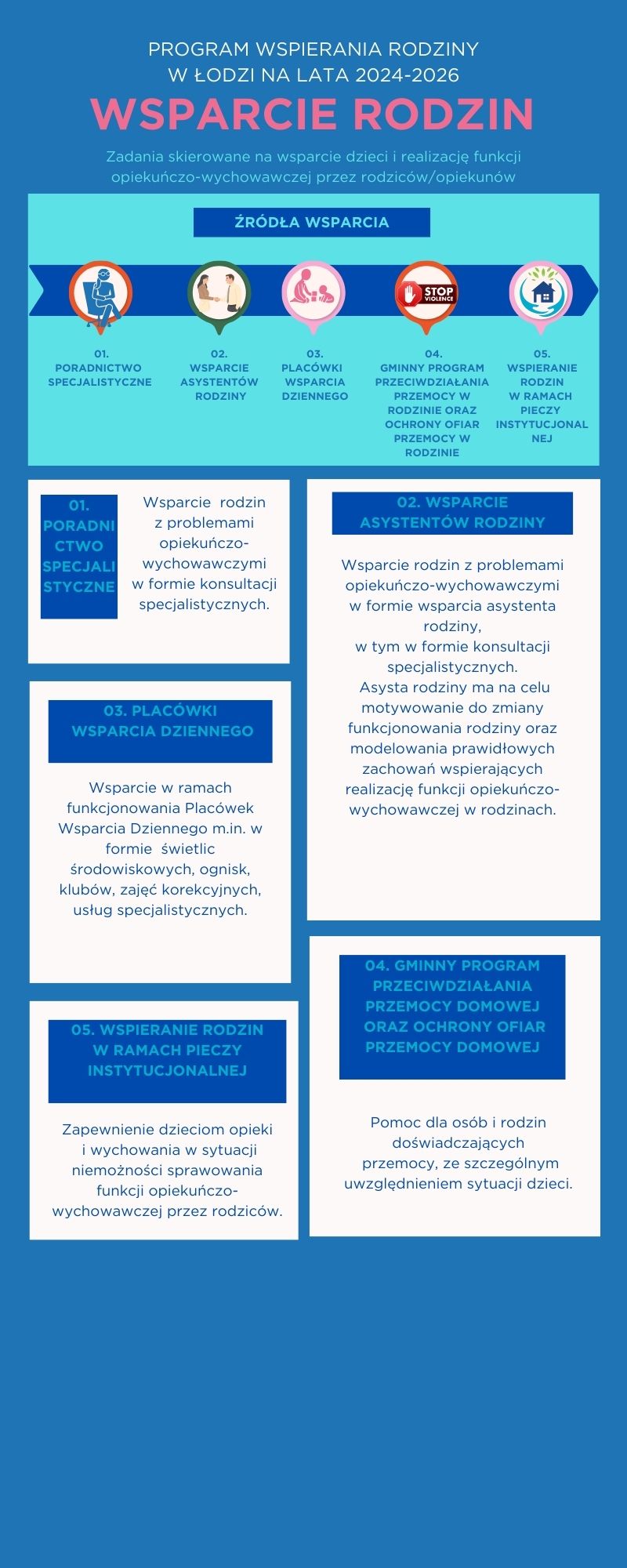                                                                                                                                           Model Programu wspierania rodziny w Łodzi na lata 2024-2026 obejmuje działania wspomagające funkcjonowanie rodzin z problemami opiekuńczo-wychowawczymi. Celem proponowanych działań jest niwelowanie dysfunkcji w opiece nad dziećmi. Z oferty wsparcia mogą skorzystać także rodziny, które utraciły zdolność do sprawowania opieki nad dziećmi i chcą przywrócenia swoich funkcji. Program prezentuje dostępną pomoc w ramach realizowanych zadań instytucji i organizacji pozarządowych. Matryca nr 2Model Programu Wspierania Rodziny w Łodzi na lata 2024 – 2026Źródło: opracowanie własne                     Program Wspierania Rodziny w Łodzi na lata 2024-2026 uwzględnia działania mające na celu pomoc rodzinom w realizacji funkcji opiekuńczo wychowawczej przez instytucje i organizacje pozarządowe, w którym uwzględniono sytuację dzieci i rodzin przeżywających problemy opiekuńczo-wychowawcze, a także rodziny wykazujące potrzebę wsparcia w realizacji tej funkcji. Zadania ujęte w Programie zostały dobrane celowo. Wynikają z zapisów ustawy o wspieraniu rodziny i systemie pieczy zastępczej, oraz z uwagi na charakter prowadzonych działań, mają  związek z realizacją funkcji opiekuńczo-wychowawczej w rodzinach. Pominięto zatem działania o charakterze ogólnym, gdzie trudno wykazać wsparcie dedykowane stricte rodzinom z dziećmi.              Obszary wsparcia ujęte w Programie Wspierania Rodziny obejmują pięć kategorii:PORADNICTWO SPECJALISTYCZNE	   Celem prowadzonego poradnictwa jest rozwinięcie umiejętności opiekuńczo-wychowawczych rodziców zgłaszających trudności wychowawcze, a także przejawiających dysfunkcje wpływające na proces wychowania dzieci. Prowadzone oddziaływania mają za zadanie poszerzać zakres kompetencji rodzicielskich w sferze pełnienia opieki nad dziećmi, prowadzić korekcję zachowań destrukcyjnych oraz zwiększać umiejętności do lepszego radzenia sobie z sytuacjami trudnymi 
w rodzinie. Pomoc kierowana jest zarówno do rodziców jak i dzieci, odbywa się 
w formie:-warsztatów oraz konsultacji prowadzonych przez pedagogów i psychologów;-poradnictwa psychologiczno-pedagogicznego;-poradnictwa psychospołecznego, prawnego, terapii rodzinnej;-poradnictwa dla członków rodzin osób z problemem alkoholowym i narkotykowym (prawne, socjalne, psychologiczne, pedagogiczne);-mediacji rodzinnych;-terapii rodzinnej dla członków rodzin osób uzależnionych;-edukacji na temat podnoszenia świadomości zdrowotnej i zdrowego stylu życia;-edukacji związanej z prokreacją;-organizowania czasu wolnego i wypoczynku dzieci.Wsparcie Asystentów rodziny             Celem działań realizowanych przez wyspecjalizowaną kadrę asystentów rodziny jest wspieranie rodzin ujawniających problemy opiekuńczo-wychowawcze w procesie wychowania dzieci, a także w procesie przywracania funkcji wychowawczej rodzinie. Procedura przyznania omawianej formy wsparcia polega na złożeniu wniosku o wsparcie asystenta rodziny przez pracownika socjalnego po ustaleniu sytuacji rodziny i wyrażeniu zgody strony. Praca z rodziną odbywa się w miejscu zamieszkania lub w miejscu wskazanym przez rodzinę. Zadania realizowane przez asystenta obejmują:1)	opracowanie i realizację planu pracy z rodziną we współpracy z członkami rodziny i w konsultacji z pracownikiem socjalnym;2)	opracowanie, we współpracy z członkami rodziny i koordynatorem rodzinnej pieczy zastępczej, planu pracy z rodziną, który był skoordynowany z planem pomocy dziecku umieszczonemu w pieczy zastępczej;3)	udzielanie pomocy rodzinom w poprawie ich sytuacji życiowej, w tym w zdobywaniu umiejętności prawidłowego prowadzenia gospodarstwa domowego;4)	udzielanie pomocy rodzinom w rozwiązywaniu problemów socjalnych;5)	udzielanie pomocy rodzinom w rozwiązywaniu problemów psychologicznych;6)	udzielanie pomocy rodzinom w rozwiązywaniu problemów wychowawczych z dziećmi;7)	wspieranie aktywności społecznej rodzin;8)	motywowanie członków rodzin do podnoszenia kwalifikacji zawodowych;9)	udzielanie pomocy w poszukiwaniu, podejmowaniu i utrzymywaniu pracy zarobkowej;10)	motywowanie do udziału w zajęciach grupowych dla rodziców, mających na celu kształtowanie prawidłowych wzorców rodzicielskich i umiejętności psychospołecznych;11)	udzielanie wsparcia dzieciom, w szczególności poprzez udział w zajęciach psychoedukacyjnych;12)	podejmowanie działań interwencyjnych i zaradczych w sytuacji zagrożenia bezpieczeństwa dzieci i rodzin;13)	prowadzenie indywidualnych konsultacji wychowawczych dla rodziców i dzieci.            W ramach podnoszenia jakości usług w zakresie wsparcia asystenta rodziny tworzone są warunki do podnoszenia kwalifikacji przez kadrę pracowników. Jedną 
z form szkolenia jest superwizja dla asystentów rodziny. Szkolenie stwarza warunki pracownikom do radzenia sobie z problemami wynikającymi z pracy z rodzinami.3. Prowadzenie placówek wsparcia dziennego           Placówki wsparcia dziennego stanowią formę wspierania rodzin, która ma 
na celu udzielanie pomocy w opiece i wychowaniu dziecka. Stanowią ważny element systemu wspierania rodziny mającej trudności w wypełnianiu funkcji opiekuńczo-wychowawczych. Placówki zapewniają wychowankom wszechstronne wsparcie, począwszy od zaspokojenia potrzeb podstawowych, opieki, bezpieczeństwa, wyżywienia, pomocy w nauce, wsparcia emocjonalnego w sytuacjach trudnych, a także zajęcia rozwojowe. Placówki wsparcia dziennego mogą być prowadzone w formie:-	opiekuńczej, tj. kół zainteresowań, świetlic, klubów i ognisk wychowawczych, zapewniających dziecku opiekę i wychowanie, pomoc w nauce, organizację czasu wolnego, zabawę i zajęcia sportowe, a także rozwój zainteresowań;-	opiekuńczo-specjalistycznej, do której zadań należała w szczególności opieka i wychowanie, pomoc w nauce, organizacja czasu wolnego, zabawę i zajęcia sportowe, rozwój zainteresowań, oraz organizacja zajęć socjoterapeutycznych, terapeutycznych, korekcyjnych, kompensacyjnych oraz logopedycznych;-	pracy podwórkowej realizującej działania animacyjne i socjoterapeutyczne.            Główną przesłanką, dla której dzieci kierowane są do placówki wsparcia dziennego, są trudności w wypełnianiu obowiązków wychowawczych przez rodziny. Placówki pełnią zatem funkcję rekompensującą deficyty rodzin, ale też stanowią wskazówkę dla rodziców i opiekunów o kierunku koniecznych zmian pozwalających na poprawę roli rodzicielskiej.Gminny Program Przeciwdziałania Przemocy Domowej oraz Ochrony Ofiar Przemocy Domowej              Gminny Program Przeciwdziałania Przemocy Domowej (…) obejmuje kompleks działań skierowanych do osób doświadczających przemocy i sprawców przemocy. Wyspecjalizowaną komórką funkcjonującą w ramach Gminnego Programu jest Zespół Interdyscyplinarny ds. Przeciwdziałania Przemocy Domowej, działający przy Miejskim Ośrodku Pomocy Społecznej w Łodzi. Podstawowym zadaniem Zespołu jest integrowanie i  koordynowanie działań podmiotów i specjalistów w zakresie przeciwdziałania przemocy domowej, w celu minimalizowania skali zjawiska. Zadaniem Zespołu, zgodnie z art. 9b ust. 2 ustawy z dnia 29 lipca 2005 r. o przeciwdziałaniu przemocy domowej (Dz. U. z 2024 r. poz. 424), jest minimalizowanie zjawiska przemocy i koordynowanie podmiotów realizujących zadania  w szczególności przez:- diagnozowanie problemu przemocy domowej na poziomie lokalnym; - inicjowanie działań profilaktycznych, edukacyjnych i informacyjnych mających na celu przeciwdziałanie przemocy domowej i powierzanie ich wykonania właściwym podmiotom; -inicjowanie działań w stosunku do osób doznających przemocy domowej oraz osób stosujących przemoc domową; - opracowanie projektu gminnego programu przeciwdziałania przemocy domowej oraz ochrony osób doznających przemocy domowej; - rozpowszechnianie informacji o instytucjach, osobach i możliwościach udzielenia pomocy w środowisku lokalnym; - powoływanie grup diagnostyczno-pomocowych i bieżące monitorowanie realizowanych przez nie zadań; - monitorowanie procedury „Niebieskie Karty”; - przekazywanie informacji dotyczącej procedury „Niebieskie Karty”;- kierowanie osoby stosującej przemoc domową do uczestnictwa w programie korekcyjno-edukacyjnym dla osób stosujących przemoc domową lub programie psychologiczno-terapeutycznym dla osób stosujących przemoc domową; - składanie, na wniosek grupy diagnostyczno-pomocowej, zawiadomienia o popełnieniu przez osobę stosującą przemoc domową wykroczenia.           W ramach realizowanych zadań związanych ze zjawiskiem przemocy domowej jest  tworzenie warunków do podnoszenia jakości funkcjonowania Zespołu Interdyscyplinarnego. Organizowanie szkoleń ma na celu poszerzenie wiedzy merytorycznej w zakresie udzielanego wsparcia.Wspieranie rodzin w ramach pieczy instytucjonalnej           Działania podejmowane w ramach pieczy instytucjonalnej mają na celu zapewnienie dzieciom opieki i wychowania w sytuacji niemożności sprawowania funkcji opiekuńczo-wychowawczej przez rodziców. Piecza instytucjonalna ma za zadanie zapewnić:- pracę z rodziną biologiczną umożliwiającą powrót dziecka do rodziny lub - gdy jest to niemożliwe – dążenie do przysposobienia dziecka;- przygotować dziecko do:a)  godnego, samodzielnego i odpowiedzialnego życia,b)  pokonywania trudności życiowych zgodnie z zasadami etyki,c) nawiązywania i podtrzymywania bliskich, osobistych i społecznie akceptowanych kontaktów z rodziną i rówieśnikami, w celu łagodzenia skutków doświadczania straty i separacji, w tym zdobywania umiejętności społecznych;- zaspokojenie potrzeb emocjonalnych, bytowych, zdrowotnych, edukacyjnychi  kulturalno-rekreacyjnych dziecka.            Piecza zastępcza jest sprawowana w formie rodzinnej i instytucjonalnej. Wiąże się również z finansowaniem opieki i wychowania dziecka umieszczonego w rodzinnej pieczy zastępczej, tj. rodzinie zastępczej, rodzinnym domu dziecka, rodzinach pomocowych.Harmonogram zadań i wydatków Programu Wspierania Rodziny w Łodzi na lata 2024-2026Wyjaśnienia:Zadanie pn.: Zapewnienie rodzinom wsparcia przez rodziny wspierające w formie szkolenia rodzin -  nie zostało wpisane 
w tabelę, ponieważ nie jest realizowane z powodu nie zgłaszania przez rodziny zapotrzebowania na ten rodzaj wsparcia. Zostanie uruchomione w chwili wystąpienia zapotrzebowania. W zadaniach realizowanych w ramach  Miejskiego Programu Profilaktyki i Rozwiązywania Problemów Alkoholowych oraz Przeciwdziałania Narkomanii na lata 2022-2025 wykazane są środki miejskie i wydatki na realizację zadania uwzględniające wkład własny realizatora zadania w ramach zawartych umów z organizacjami pozarządowymi lub innymi podmiotami na rok 2023. Wykazane numery zadań zawierają w sobie kwoty na realizację więcej niż jednego zadania. Poszczególne kwoty mogą nie być zgodne z wartością zadania ze względu na to, że nie wszystkie działania wykazane 
są w Programie Wspierania Rodziny. Zadania zgłoszone podczas konsultacji społecznych a nie ujęte obecnie w Programie z powodu braku realizatorów wskazanych potrzeb, zostaną uwzględnione jeśli podmioty będą udzielały tego typu wsparcie.Wnioski po konsultacjach społecznych Programu                 W wyniku przeprowadzenia konsultacji społecznych zgłoszono uwagi dotyczące Programu, problemów rodzin i potrzeb 
wsparcia. W zakresie ewaluacji Programu - stanowi go coroczny raport w formie sprawozdania z realizacji zadań, tj. monitorowania Programu, podczas formułowania którego podmioty sprawozdają o wykonaniu zaplanowanych działań. Program ma otwartą formułę i w sytuacji zadania, które wpisuje się w założenia Programu, można je aktualizować. Program uwzględnia potrzeby rodzin, o ile wpisują się w założenia Programu. Ważnym kryterium zadań ujmowanych w Programie jest kierowanie działań do rodzin 
z problemami opiekuńczo-wychowawczymi. Realizatorzy zadań mogą proponować zapisanie ich w Programie, jeśli koncentrują się na wspieraniu rodzin z problemami opiekuńczo-wychowawczymi. Jak dotychczas żaden z realizatorów zadań nie zaproponował działań dotyczących wsparcia psychotraumatologicznego. Jeśli tylko będą realizowane zostaną wpisane do Programu. Zadania 
w Programie obejmują wsparcie rodzin z problemami opiekuńczo-wychowawczymi w tym rodzin adopcyjnych i opiekunów dzieci 
z niepełnosprawnościami, zatem sugestia o skoncentrowaniu wsparcia na wspomnianych rodzinach jest istotna  i jeśli tylko podmioty skierują swoje działania na wsparcie ww. rodzin to zadania zostaną uwzględnione. Zgłoszono także kolejne sugestie dotyczące potrzeby większej liczby zajęć dotyczących kształtowania kompetencji rodzicielskich – szczególnie dla rodziców nastolatków, problemu uzależnień behawioralnych, problemu wsparcia suicydologicznego, wsparcia dzieci przebywających w instytucjonalnej pieczy zastępczej szczególnie tych do 10 roku życia, dołączenie do programu konsultacji psychologicznych dla osób LGBT+ udzielanych przez specjalistyczną kadrę psychologiczną - młodzieży i dorosłych, którzy doświadczają swojej płci lub/i orientacji psychoseksualnej w inny niż typowy sposób (nieheteronormatywny) oraz rodziców i opiekunów osób należących do grupy LGBT+. Propozycja dotycząca uwzględnienia sieciowania organizacji pomocowych pozostaje otwarta. Podmioty uczestniczące w Programie są ze sobą w kontakcie wprowadzanym zarządzeniem Prezydenta Miasta poprzez powołanie zespołu ds. opracowania Programu jak i monitorującego  realizowane zadania. W zakresie wsparcia rodzin z problemami opiekuńczo wychowawczymi, proponowana jest współpraca z asystentem rodziny w ramach wsparcia MOPS, który współpracuje ze wszystkimi środowiskami dotyczącymi rodziny, w tym pedagogiem szkolnym. Koordynator Programu przyjmuje do wiadomości uwagę na temat prowadzenia interwencji kryzysowej dostępnej telefonicznie, jednak nie pozostaje władny decydować czy wpływać na sposób proponowania usług przez specjalistyczną jednostkę.              Program Wspierania Rodziny pozwala na nawiązywanie współpracy z podmiotami, które chcą realizować zadania wpisujące się w założenia wsparcia rodzin z problemami opiekuńczo-wychowawczymi i poszerzyć ofertę ujętych zadań w sprawozdawczości, działając dla dobra łódzkich rodzin. RekomendacjeRekomenduje się kontynuowanie działań związanych ze wspieraniem rodzin z problemami opiekuńczo-wychowawczymi. Szczególnie pożądane są działania w zakresie:-udzielania poradnictwa specjalistycznego;-wsparcia asystentów rodziny;-prowadzenie placówek wsparcia dziennego;-realizacji zadań związanych z przeciwdziałaniem przemocy domowej;-wspierania w zakresie pieczy instytucjonalnej;-informowanie o potrzebach wsparcia rodzin w sferze zgłoszonych potrzeb, tj.:- wsparcia psychotraumatologicznego;-wsparcie rodzin adopcyjnych i opiekunów dzieci z niepełnosprawnościami;-wsparcie kompetencji rodzicielskich – szczególnie dla rodziców nastolatków, -wsparcie rodzin doświadczających uzależnień behawioralnych,-wsparcie suicydologiczne rodzin,-wsparcia dzieci przebywających w instytucjonalnej pieczy zastępczej szczególnie tych do 10 roku życia, -prowadzenie konsultacji psychologicznych dla osób LGBT+ udzielanych przez specjalistyczną kadrę psychologiczną - oferta skierowana do młodzieży i dorosłych, którzy doświadczają swojej płci lub/i orientacji psychoseksualnej w inny niż typowy sposób (nieheteronormatywny) oraz rodziców i opiekunów osób należących do grupy LGBT+.uzasadnienieZgodnie z art. 176 pkt. 1 ustawy z dnia 9 czerwca 2011 r. o wspieraniu rodziny 
i systemie pieczy zastępczej (Dz. U. z 2024 r. poz. 177) do zadań własnych gminy należy opracowanie i realizacja 3-letnich gminnych programów wspierania rodziny. Program na lata 2024 – 2026 został poddany procesowi konsultacji społecznych przeprowadzonych w okresie od dnia 26 stycznia do dnia 9 lutego 2024 r., w wyniku których został poddany modyfikacji, 
a w dniu 1 marca zostało wydane stanowisko Prezydent Miasta Łodzi w sprawie konsultacji społecznych projektu Programu. Program uzyskał pozytywną opinię Wydziału Budżetu Urzędu Miasta Łodzi w zakresie kosztów jego realizacji. Poprzedni program realizowany był w latach 2021 – 2023, zatem, celem wypełnienia obowiązku nałożonego ustawą, koniecznym jest podjęcie niniejszej uchwałyPrzewodniczący
Rady Miejskiej w Łodzi


Marcin GOŁASZEWSKI
Rodzaj wsparciaNazwa Programu/zadaniaWskaźniki realizacji202420242025202520262026Instytucja realizująca /koordynująca zadanieRodzaj wsparciaNazwa Programu/zadaniaWskaźniki realizacjiWydatki na realizację zadaniaw tym środki miejskieWydatki na realizację zadaniaw tym środki miejskieWydatki na realizację zadaniaw tym środki miejskieInstytucja realizująca /koordynująca zadanie1.PORADNICTWO SPECJALISTYCZNE a. Program wczesnego wspomagania rozwoju dziecka, wsparcie rodzin 
z dziećmi niepełnosprawnymi.Liczba uczestników.bezkosztowobezkosztowobezkosztowobezkosztowobezkosztowobezkosztowoWydział Edukacji1.PORADNICTWO SPECJALISTYCZNE b. Soboty ze Specjalistami, tj. promocja zdrowia - podnoszenie świadomości zdrowotnej mieszkańców miasta oraz prowadzenie działań promujących zdrowy styl życia, adresowanych do dzieci i młodzieży,promowanie odpowiedzialnych zachowań prokreacyjnych wśród osób małoletnich oraz profilaktyka chorób przenoszonych drogą płciową, w tym profilaktyka HIV.Liczba rodzin z małymi dziećmi objętych programem Promocja zdrowia Promowanie odpowiedzialnych zachowań prokreacyjnych.Kwota: 60 000,00Numer zadania:000344-001Kwota: 60 000,00Numer zadania:000344-001Kwota: 60 000,00Numer zadania:000344-001Kwota: 60 000,00Numer zadania:000344-001Kwota: 60 000,00Numer zadania:000344-001Kwota: 60 000,00Numer zadania:000344-001Wydział Edukacji1.PORADNICTWO SPECJALISTYCZNEc. Zadania statutowe szkół i poradni PP – pomoc psychologiczno – pedagogiczna.Liczba uczestników.bezkosztowobezkosztowobezkosztowobezkosztowobezkosztowobezkosztowoWydział Edukacji1.PORADNICTWO SPECJALISTYCZNEd. Edukacja zdrowotna dzieci i  młodzieży w  ramach zadania pod nazwą „Profilaktyka ciąż  wśród nastolatek, chorób przenoszonych drogą płciową w tym profilaktyka HIV”.Liczba uczestników.Liczba godzin.Kwota:111 100,00w tym wkład własny organizacji 11 100,00Numer zadania:000158-003-001Kwota:100 000,00Numer zadania: 000158-003-001Kwota:111 100,00w tym wkład własny organizacji 11 100,00Numer zadania:000158-003-001Kwota:100 000,00Numer zadania: 000158-003-001Kwota:111 100,00w tym wkład własny organizacji 11 100,00Numer zadania:000158-003-001Kwota: 100 000,00Numer zadania: 000158-003-001Wydział Zdrowiai Spraw Społecznych1.PORADNICTWO SPECJALISTYCZNEe. Prowadzenie jednostek specjalistycznego poradnictwa.-zadanie własne powiatu wynikające z ustawy 
o pomocy społecznej.Liczba uczestników.Liczba godzin.Kwota: 140 069,00Numer zadania:001588-011-001Kwota: 140 069,00Numer zadania:001588-011-001Kwota: 140 069,00Numer zadania:001588-011-001Kwota: 140 069,00Numer zadania:001588-011-001Kwota: 140 069,00Numer zadania:001588-011-001Kwota: 140 069,00Numer zadania:001588-011-001MOPS/WFK1.PORADNICTWO SPECJALISTYCZNE1. Miejski Program Profilaktyki 
i Rozwiązywania Problemów Alkoholowych oraz Przeciwdziałania Narkomanii na lata 2022-20251.PORADNICTWO SPECJALISTYCZNEa. Prowadzenie zajęć edukacyjnych i socjoterapeutycznych dla dzieci i młodzieży z grupy wysokiego ryzyka w ramach profilaktyki wskazującej.Liczba uczestników.Kwota: 135 390,00w tym wkład własny organizacji15 390,00Numer zadania: 001585-001-003001585-001-004Kwota: 120 000,00Numer zadania: 001585-001-003001585-001-004Kwota: 135 390,00w tym wkład własny organizacji15 390,00Numer zadania: 001585-001-003001585-001-004Kwota: 120 000,00Numer zadania: 001585-001-003001585-001-004Kwota: 135 390,00w tym wkład własny organizacji15 390,00Numer zadania: 001585-001-003001585-001-004Kwota: 120 000,00Numer zadania: 001585-001-003001585-001-004Wydział Zdrowia i Spraw Społecznych 1.PORADNICTWO SPECJALISTYCZNEb. Prowadzenie zajęć opiekuńczych, edukacyjnych i rozwojowych oraz organizowanie różnorodnych form spędzania czasu wolnego dla dzieci i młodzieży z grupy zwiększonego ryzyka w ramach profilaktyki selektywnej.Liczba uczestników.Kwota: 113 620,00w tym wkład własny organizacji17 436,00Numer zadania: 001585-001-003001585-001-004Kwota: 96 184,00Numer zadania: 001585-001-003001585-001-004Kwota: 113 620,00w tym wkład własny organizacji17 436,00Numer zadania: 001585-001-003001585-001-004Kwota: 96 184,00Numer zadania: 001585-001-003001585-001-004Kwota: 113 620,00w tym wkład własny organizacji17 436,00Numer zadania: 001585-001-003001585-001-004Kwota: 96 184,00Numer zadania: 001585-001-003001585-001-004Wydział Zdrowia i Spraw Społecznych1.PORADNICTWO SPECJALISTYCZNEc.  Zagospodarowanie czasu wolnego dzieci młodzieży-podopiecznych ośrodków wsparcia dziennego w okresie ferii letnich, w formie wypoczynku wyjazdowego (kolonii profilaktycznych lub obozu profilaktycznego).Liczba uczestników.Kwota: 277 230,00w tym wkład własny organizacji27 230,00Numer zadania: 001585-001-003001585-001-004Kwota: 250 000,00Numer zadania: 001585-001-003001585-001-004Kwota: 277 230,00w tym wkład własny organizacji27 230,00Numer zadania: 001585-001-003001585-001-004Kwota: 250 000,00Numer zadania: 001585-001-003001585-001-004Kwota: 277 230,00w tym wkład własny organizacji27 230,00Numer zadania: 001585-001-003001585-001-004Kwota: 250 000,00Numer zadania: 001585-001-003001585-001-004Wydział Zdrowia i Spraw Społecznych1.PORADNICTWO SPECJALISTYCZNEd. Organizowanie i prowadzenie wsparcia dla rodzin osób z problemem alkoholowym oraz rodzin osób z problemem narkotykowym w formie specjalistycznych konsultacji i poradnictwa (m.in.: medycznego, psychologicznego, psychospołecznego, pedagogicznego, rodzinnego, prawnego, socjalnego), usług terapeutycznych oraz grup wsparcia- Liczba uczestników.- liczba godzin.Kwota: 352 832,00 w tym wkład własny organizacji 32 832,00Numer zadania: 001585-001-003001585-001-004Kwota: 75 360,00Numer zadania:001590-010-003Kwota: 320 000,00Numer zadania: 001585-001-003001585-001-004Kwota: 75 360,00Numer zadania:001590-010-003Kwota: 352 832,00 w tym wkład własny organizacji 32 832,00Numer zadania: 001585-001-003001585-001-004Kwota: 75 360,00Numer zadania:001590-010-003Kwota: 320 000,00Numer zadania: 001585-001-003001585-001-004Kwota: 75 360,00Numer zadania:001590-010-003Kwota: 352 832,00 w tym wkład własny organizacji 32 832,00Numer zadania: 001585-001-003001585-001-004Kwota: 75 360,00Numer zadania:001590-010-003Kwota: 320 000,00Numer zadania: 001585-001-003001585-001-004Kwota: 75 360,00Numer zadania:001590-010-003Wydział Zdrowia i Spraw Społecznych1.PORADNICTWO SPECJALISTYCZNEe. Prowadzenie mediacji rodzinnych- Liczba uczestników:Kwota: 16 468,00 w tym wkład własny organizacji1 491,00Numer zadania: 001585-001-003001585-001-004Kwota: 14 977,00Numer zadania: 001585-001-003001585-001-004Kwota: 16 468,00 w tym wkład własny organizacji1 491,00Numer zadania: 001585-001-003001585-001-004Kwota: 14 977,00Numer zadania: 001585-001-003001585-001-004Kwota: 16 468,00 w tym wkład własny organizacji1 491,00Numer zadania: 001585-001-003001585-001-004Kwota: 14 977,00Numer zadania: 001585-001-003001585-001-004Wydział Zdrowia i Spraw Społecznych1.PORADNICTWO SPECJALISTYCZNEf. Organizowanie i prowadzenie specjalistycznego poradnictwa dla osób z problemem alkoholowym oraz osób z problemem narkotykowym uzależnionych (m.in. medycznego, psychologicznego, psychospołecznego, pedagogicznego, rodzinnego, prawnego, socjalnego)- Liczba uczestników:Kwota: 55 370,00w tym wkład własny organizacji5 370,00Numer zadania: 001585-001-003001585-001-004Kwota: 50 000,00Numer zadania: 001585-001-003001585-001-004Kwota: 55 370,00w tym wkład własny organizacji5 370,00Numer zadania: 001585-001-003001585-001-004Kwota: 50 000,00Numer zadania: 001585-001-003001585-001-004Kwota: 55 370,00w tym wkład własny organizacji5 370,00Numer zadania: 001585-001-003001585-001-004Kwota: 50 000,00Numer zadania: 001585-001-003001585-001-004Wydział Zdrowia i Spraw Społecznych1.PORADNICTWO SPECJALISTYCZNEg. Prowadzenie usług terapeutycznych dla rodzin osób problemowo używających oraz uzależnionych od narkotyków- Liczba uczestników:Kwota: 210 000,00Numer zadania:001590-012-001Kwota: 210 000,00Numer zadania:001590-012-001Kwota: 210 000,00Numer zadania:001590-012-001Kwota: 210 000,00Numer zadania:001590-012-001Kwota: 210 000,00Numer zadania:001590-012-001Kwota: 210 000,00Numer zadania:001590-012-001Wydział Zdrowia i Spraw Społecznych2.WSPARCIE ASYSTENTÓW RODZINYa. Zapewnienie rodzinom opieki i wsparcia asystenta rodziny oraz pomocy pedagogiczno – psychologicznej.Liczba asystentów rodziny.Koszt zapewnienia etatów.Liczba rodzin objętych wsparciemLiczba porad psychologa i pedagogaKwota: 1 880 088,00Numer zadania:000346-001Kwota: Numer zadania: -Kwota: 1 880 088,00Numer zadania:000346-001Kwota: Numer zadania: -Kwota: 1 880 088,00Numer zadania:000346-001Kwota: Numer zadania: -MOPS /Kadry/WFK.WPŚ MOPS.2.WSPARCIE ASYSTENTÓW RODZINYb. Organizowanie superwizji 
dla asystentów rodziny.Plan finansowy na szkolenie superwizja dla asystentów rodziny.Liczba uczestników.Kwota: 5 000,00Numer zadania:000293-001-001Kwota: Numer zadania: -Kwota: 5 000,00Numer zadania:000293-001-001Kwota: Numer zadania: -Kwota: 5 000,00Numer zadania:000293-001-001Kwota: Numer zadania: -MOPS/WFK.WPŚ.3.PROWADZENIE PLACÓWEK WSPARCIA DZIENNEGOProwadzenie placówek wsparcia dziennego.– zajęcia socjoterapeutyczne, korekcyjne, kompensacyjne, organizacja czasu wolnego, pomoc w nauce, kontakt 
z rodzicami dzieci.Liczba placówek.      Liczba uczestników.    Kwota: 266 774,00Numer zadania:001588-001Kwota 133 226,00Numer zadania:001588-002 Oraz zwiększenie o 45 457,00Kwota:140 069,00Numer zadania:001588-011Kwota: Numer zadania:-Kwota: 266 774,00Numer zadania:001588-001Kwota 133 226,00Numer zadania: 001588-002Kwota:140 069,00Numer zadania: 001588-011Kwota: Numer zadania:-Kwota: 266 774,00Numer zadania:001588-001Kwota 133 226,00Numer zadania: 001588-002Kwota:140 069,00Numer zadania: 001588-011Kwota: Numer zadania:- WWES/WFK.4. GMINNY PROGRAM PRZECIWDZIAŁANIA PRZEMOCY DOMOWEJ ORAZ OCHRONY OFIAR PRZEMOCY DOMOWEJ1.Zespół Interdyscyplinarny Ochrony Ofiar Przemocy 
w Rodzinie.Szkolenie zespołuinterdyscyplinarnego.Dane liczbowe:- postępowania dot. przemocy w rodzinie;- liczba wniosków skierowanych do Sądu Rodzinnego;- liczba zawiadomień do prokuratury.Kwota: 7 000,00Numer zadania:000249-004-002bezkosztowoKwota:Numer zadania:bezkosztowoKwota: 7 000,00Numer zadania:000249-004-002bezkosztowoKwota: Numer zadania:-bezkosztowoKwota: 7 000,00Numer zadania:000249-004-002bezkosztowoKwota: Numer zadania:-bezkosztowoMops/ WFK.Wydział Przeciwdziałania Przemocy Domowej MOPS.4. GMINNY PROGRAM PRZECIWDZIAŁANIA PRZEMOCY DOMOWEJ ORAZ OCHRONY OFIAR PRZEMOCY DOMOWEJ2.Organizowanie i prowadzenie interwencji kryzysowej w sytuacjach przemocy w rodzinie- Liczba dyżurów:- Liczba porad indywidualnych: -Liczba osób korzystających z terapii indywidualnej:-Liczba telefonów: Kwota:50 500,00 Numer zadania:000249-001-002Kwota:50 500,00Numer zadania:000249-001-002Kwota:50 500,00 Numer zadania:000249-001-002Kwota:50 500,00 Numer zadania:000249-001-002Kwota:50 500,00 Numer zadania:000249-001-002Kwota:50 500,00Numer zadania:000249-001-002Wydział Zdrowiai Spraw Społecznych4. GMINNY PROGRAM PRZECIWDZIAŁANIA PRZEMOCY DOMOWEJ ORAZ OCHRONY OFIAR PRZEMOCY DOMOWEJ3. Organizowanie 
i prowadzenie zróżnicowanych form poradnictwa, m.in. pedagogicznego, prawnego, psychologicznego, rodzinnego, socjalnego, mediacji rodzinnych, zajęć pedagoga/psychologa z rodziną w kryzysie.-Liczba uczestników: Kwota: 136 742,00w tym wkład własny organizacji18 742,00Numer zadania:001624-001-001Kwota:  118 000,00Numer zadania:001624-001-001Kwota: 136 742,00w tym wkład własny organizacji18 742,00Numer zadania:001624-001-001Kwota:  118 000,00Numer zadania:001624-001-001Kwota: 136 742,00w tym wkład własny organizacji18 742,00Numer zadania:001624-001-001Kwota:  118 000,00Numer zadania:001624-001-001Wydział Zdrowiai Spraw Społecznych5.WSPIERANIE RODZIN W RAMACH PIECZY INSTYTUCJONALNEJ1.Wypełnianie funkcji opiekuńczo-wychowawczej oraz sprawowanie pieczy zastępczej w ramach instytucjonalnej pieczy zastępczej.a. Współfinansowanie pobytu dziecka w interwencyjnym ośrodku preadopcyjnym.Liczba uczestników.Kwota: 3 000Numer zadania:001508-001-001Kwota: 3 000Numer zadania: 001508-001-001Kwota: 4 000Numer zadania:001508-001-001Kwota: 4 000Numer zadania: 001508-001-001 Kwota: 5 000Numer zadania:001508-001-001Kwota: 5 000Numer zadania: 001508-001-001MOPS Wydział Pieczy Instytucjonalnej 
i Świadczeń.5.WSPIERANIE RODZIN W RAMACH PIECZY INSTYTUCJONALNEJ2.Wydatków gminy na opiekę i wychowanie dziecka umieszczonego w rodzinnej pieczy zastępczej:1.Rodziny zastępcze.2.Rodzinne domy dziecka.3.Rodziny pomocowe.Liczba rodzin zastępczych.Liczba domów dziecka.Liczba rodzin pomocowych.Kwota: 21 009 332,00Numery zadań:000273-001,  000285-001Kwota: 7 157 120,00Numery zadań: 000286-001, 000283-001Kwoty: 43 388,00Numer zadania:000284-001Kwota:  5 070 707,00Numer zadania:000285-001Kwota: 1 356 429,00Numer zadania: 000283-001Kwoty: 9 290,00Numer zadania:000284-001Kwota:  22 059 798,60Numery zadań:000273-001,  000285-001Kwota: 7 693 904,00Numery zadań: 000286-001, 000283-001Kwoty: 65 082,00Numer zadania: 000284-001Kwota: 5 324 242,35Numer zadania:000285-001Kwota:1 458 161,18Numer zadania:000283-001Kwoty: 13 935,00Numer zadania: 000284-001Kwota: 23 162 788,53Numery zadań:000273-001,  000285-001Kwota:8 270 946,80Numery zadań: 000286-001, 000283-001Kwoty: 97 623,00Numer zadania: 000284-001Kwota:  5 590 454,47Numer zadania:000285-001Kwota:1 567 523,26Numer zadania: 000283-001Kwoty: 20 902,50Numer zadania: 000284-001MOPS Wydział Pieczy Instytucjonalneji Świadczeń.5.WSPIERANIE RODZIN W RAMACH PIECZY INSTYTUCJONALNEJ3.Wypełnianie funkcji opiekuńczo-wychowawczej oraz sprawowanie pieczy zastępczej w ramach instytucjonalnej pieczy zastępczej / CAPZ1. Placówki opiekuńczo-wychowawcze.2. Prowadzenie Centrum Administracyjnego Pieczy Zastępczej.3. Realizacja zadań  w zakresie pomocy społecznej oraz w zakresie wspierania rodziny i systemu pieczy zastępczej zlecanych organizacjom i podmiotom niepublicznyma. Organizowanie wsparcia dla rodzinnej pieczy zastępczej.b. Prowadzenie niepublicznego domu dla dzieci chorych R.c. Prowadzenie placówek opiekuńczo-wychowawczych niepublicznych.d. Prowadzenie placówki opiekuńczo-wychowawczej typu specjalistyczno-terapeutycznego R.Liczba uczestników.Liczba uczestników.a. b.  c. d. 


1.Kwota: 17 925 878,00Numer zadania:
000136-005000136-006 000137-011000137-012


Kwota: 5 786 458,00Numer zadania:
001524-001
001524-002

3a. Kwota: 258 000,00Numer zadania:001588-023

3b. Kwota: 823 976,00Numer zadania:001588-026

3c. Kwota: 4 558 966,00Numer zadania:001588-024
3d. Kwota: 433 334,00Numer zadania:001588-025

1.Kwota: 17 925 878,00Numer zadania:000136-005 000136-006 
000137-011 
000137-012

Kwota: 5 786 458,00Numer zadania:
001524-001
001524-002

3. Kwota: 258 000,00Numer zadania:001588-023

3. Kwota: 823 976,00Numer zadania:001588-026
3. Kwota: 4 558 966,00
Numer zadania: 001588-024

3. Kwota: 433 334,00Numer zadania:001588-025

1.Kwota:17 925 878,00Numer zadania:
000136-005, 000136-006, 
000137-011, 
000137-012


Kwota: 5 786 458,00
Numer zadania:
001524-001
001524-002


3. Kwota:258 000,00Numer zadania:001588-023

3. Kwota: 823 976,00Numer zadania:001588-026
3. Kwota: 4 558 966,00
 Numer zadania: 001588-024


3. Kwota: 433 334,00Numer zadania:001588-025

1.Kwota: 17 925 878,00
Numer zadania:000136-005 000136-006
000137-011
000137-012


Kwota: 5 786 458,00Numer zadania:
001524-001
001524-002





3. Kwota:258 000,00Numer zadania:001588-023
3. Kwota: 823 976,00
Numer zadania:,001588-026
3. Kwota: 4 558 966,00
Numer zadania: 001588-024

3. Kwota: 433 334,00Numer zadania:001588-025

1.Kwota: 18 517 432,00
Numer zadania:
000136-005 000136-006 
000137-011 
000137-012


kwota: 5 977 411,00
Numer zadania:
001524-001
001524-002



3. Kwota:266 514,00 Numer zadania:001588-023
3. Kwota: 851 167,00
Numer zadania:001588-026
3. Kwota: 4 709 412,00
Numer zadania: 001588-024

3. Kwota: 447 634,00Numer zadania:001588-025

1.Kwota:
18 517 432,00Numer zadania:
000136-005 000136-006 
000137-011 
000137-012


Kwota: 5 977 411,00
Numer zadania:
001524-001
001524-002




3. Kwota: 266 514,00Numer zadania:001588-023
Kwota: 851 167,00Numer zadania:001588-026
3. Kwota: 4 709 412,00
Numer zadania: 001588-024

3. Kwota: 447 634,00Numer zadania:001588-025
CAPZ